One form per participantTo be returned no later than 16 June 2023For parliamentarians only Please return this form to: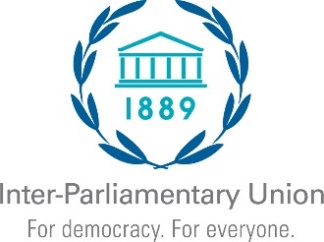 Interregional Seminar on parliamentary capacity building and the further implementation of the Sustainable Development GoalsStronger inter-parliamentary exchangesfor a better achievement of the SDGs
6-8 July 2023 - Beijing (China)Registration FormRegistration FormRegistration FormRegistration FormRegistration FormRegistration FormCountryMs.  Mr.  Mrs. First nameSurnameParliament / ChamberFunctionMember of Parliament  Senator  Senator  Senator  Aide or staff Full titleOffice E-mailPersonal E-mailPlease list up to three parliamentary committees to which you belongPlease list up to three parliamentary committees to which you belong123Telephone:Telephone:Email:   I would like to receive IPU updatesDate:   Signature:Inter-Parliamentary UnionChemin du Pommier 5, Case postale 3301218 Le Grand-SaconnexGeneva, Switzerland Telephone: +41 22 919 41 50 / Fax: +41 22 919 41 60Email: postbox@ipu.org